هو الله - ای یاران و امآء رحمن الحمد لله که...عبدالبهآء عباساصلی فارسی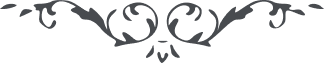 لوح رقم (280) – من آثار حضرت عبدالبهاء – مکاتیب عبد البهاء، جلد 8، صفحه 196هو اللهای یاران و امآء رحمن الحمد لله که در موسم بهار الهی و فصل ربیع رحمانی که نفحه حیات ابدی در حقائق نورانیه دمیده شده در ظل علم یا بهآء الابهی محشور شدید و مانند مرغان چمن بر شاخه‌های سرو و سمن بابدع الحان بتسبیح و تهلیل حضرت رحمن پرداخته‌اید مدهوش صهبآء حقیقتید و مسرور در این گلشن حضرت احدیت خلعت هدی در بر دارید و سایه موهبت حضرت بهآالله بر سر از اوهام زاغ و زغن رهیدید و از ترانه مطرب گلزار و چمن بوجد و طرب آمدید آهنگ ملأ اعلی شنیدید و گلبانگ بلبل باغ هدی استماع نمودید از مائده آسمانی بهره و نصیب گرفتید و در فیض ملکوت ابهی سهیم و شریکید اینست فضل و موهبت کبری که احاطه باهل بها کرده پس در نهایت سرور و شادمانی و حبور و کامرانی بشکرانه این الطاف الهی پردازید تا حقیقت و ان شکرتم لأزیدنکم تحقق یابد و علیکم و علیکن البهآء الابهی (عبدالبهآء عباس )احبای الهی و اماء الرحمن علیهن و علیهم بهاء الله الابهی ای یاران وقت آنست که بلبل معانی در گلشن توحید بسراید و طیور حدیقه تقدیس در ریاض تمجید گلبانگ رحمانی زند زبان بذکر حق بیارائیم و دیده بافق عنایت بگشائیم و توجه بحضرت احدیت نمائیم و بکمال جانفشانی در میدان معانی بکوشیم و بجوشیم و بخروشیم تا جهان خاک تابناک گردد و افق وجود بنور سجود روشن و منور شود بیگانگان آشنا گردند و اغیار یار شوند کوران بینا و کران شنوا و نادانان دانا و مردگان حی توانا شوند اگر باین امر جلیل موفق و مؤید شویم در جهان الهی رخ برافروزیم و مانند شمع در انجمن عالم بسوزیم و موهبت دو جهان اندوخته گردد و پرده اوهام سوخته شود سبب نورانیت جهانیان گردیم و موهبت عالمیان شویم و الا ایام معدود مفقود گردد و حیات موقت بوفات ابدی انجامد عزت مبدل بذلت شود و سود و ربح زیان و خسران گردد و ذلک هوا الخسران المبین تحقق یابد پس تا توانید میاسائید محفل بذکر رحمن بیارائید و جلوه نورانی نمائید و فریاد عاشقان برآرید و نعره مشتاقان بزنید تا عالم وجود بحرکت و اهتزاز آید و جمیع نفوس محرم راز گردند اینست سزاوار یاران و اینست شایان عاشقان جمال رحمنرب رب اید المخلصین علی التوجه بالأفق المبین و اجتذب قلوبهم بالأنوار الساطعة من الکوکب المنیر و احی افئدتهم بمآء معین و نور ابصارهم بمشاهدة آثار قدرتک فی السموات و الأرضین و اجعلهم متمسکین بالحبل المتین و منجذبین الیک بین العالمین انک انت الکریم انک انت العظیم و انک انت الرحمن الرحیم (ع ع)